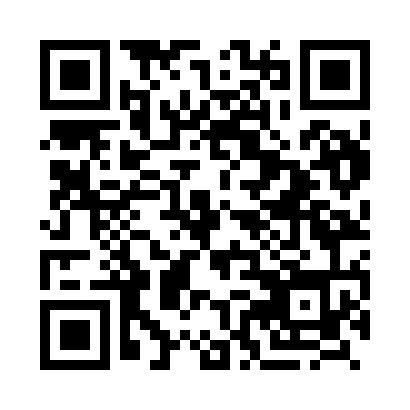 Prayer times for Atmata, LithuaniaMon 1 Apr 2024 - Tue 30 Apr 2024High Latitude Method: Angle Based RulePrayer Calculation Method: Muslim World LeagueAsar Calculation Method: HanafiPrayer times provided by https://www.salahtimes.comDateDayFajrSunriseDhuhrAsrMaghribIsha1Mon4:527:051:386:038:1310:172Tue4:497:021:386:058:1510:203Wed4:457:001:386:068:1710:234Thu4:426:571:376:088:1910:265Fri4:386:551:376:098:2110:286Sat4:356:521:376:118:2210:317Sun4:316:501:366:128:2410:348Mon4:276:471:366:138:2610:379Tue4:246:451:366:158:2810:4010Wed4:206:421:366:168:3010:4311Thu4:166:401:356:188:3210:4612Fri4:126:371:356:198:3410:4913Sat4:086:351:356:208:3610:5314Sun4:046:321:356:228:3810:5615Mon4:006:301:346:238:4010:5916Tue3:566:271:346:248:4211:0317Wed3:526:251:346:268:4411:0618Thu3:486:221:346:278:4611:1019Fri3:446:201:346:288:4811:1320Sat3:396:181:336:298:5011:1721Sun3:356:151:336:318:5211:2122Mon3:306:131:336:328:5411:2523Tue3:256:101:336:338:5611:2824Wed3:236:081:336:358:5811:3325Thu3:226:061:326:369:0011:3526Fri3:216:031:326:379:0211:3527Sat3:206:011:326:389:0411:3628Sun3:195:591:326:399:0611:3729Mon3:185:571:326:419:0811:3830Tue3:175:551:326:429:1011:38